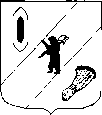 АДМИНИСТРАЦИЯ  ГАВРИЛОВ-ЯМСКОГОМУНИЦИПАЛЬНОГО  РАЙОНАПОСТАНОВЛЕНИЕ29.05.2018   № 636О внесении изменений в постановлениеАдминистрации муниципального районаот 28.12.2015 №1511В соответствии с Федеральным законом от 06.10.2003 № 131-ФЗ «Об общих принципах организации местного самоуправления в Российской Федерации», Законом Ярославской области от 26.12.2014 № 93-з «О порядке проведения оценки регулирующего воздействия проектов нормативных правовых актов Ярославской области, проектов муниципальных нормативных правовых актов и экспертизы нормативных правовых актов»,   Законом Ярославской области от 04.04.2018 №13-з «О внесении изменений в Закон Ярославской области "О порядке проведения оценки регулирующего воздействия проектов нормативных правовых актов Ярославской области, проектов муниципальных нормативных правовых актов и экспертизы нормативных правовых актов», руководствуясь статьей 26  Устава Гаврилов - Ямского муниципального района, АДМИНИСТРАЦИЯ МУНИЦИПАЛЬНОГО РАЙОНА ПОСТАНОВЛЯЕТ:1. Порядок проведения оценки регулирующего воздействия проектов муниципальных нормативных правовых актов и экспертизы муниципальных нормативных правовых актов,  утвержденный постановлением Администрации муниципального района от 28.12.2015 №1511, изложить в новой редакции (Приложение).2. Контроль за исполнением постановления возложить на  управляющего делами Администрации муниципального района – начальника отдела по организационно-правовой работе и муниципальной службе Ширшину М.Ю.3. Опубликовать настоящее постановление в районной массовой газете «Гаврилов-Ямский вестник» и разместить на официальном сайте Администрации муниципального района в сети Интернет.4. Постановление вступает в силу с 01.06.2018.Глава  Администрациимуниципального района                                                          В.И.СеребряковПриложение к постановлению Администрации муниципального районаот 29.05.2018 № 636ПОРЯДОК ПРОВЕДЕНИЯ ОЦЕНКИ РЕГУЛИРУЮЩЕГО ВОЗДЕЙСТВИЯ ПРОЕКТОВ МУНИЦИПАЛЬНЫХ НОРМАТИВНЫХ ПРАВОВЫХ АКТОВ И ЭКСПЕРТИЗЫМУНИЦИПАЛЬНЫХ НОРМАТИВНЫХ ПРАВОВЫХ АКТОВ1. Общие положения1.1. Порядок проведения оценки регулирующего воздействия проектов муниципальных нормативных правовых актов и экспертизы муниципальных нормативных правовых актов (далее - Порядок) устанавливает:а) порядок проведения оценки регулирующего воздействия проектов постановлений Администрации Гаврилов-Ямского муниципального района и проектов решений Собрания представителей Гаврилов-Ямского муниципального района, подготовленных Администрацией Гаврилов-Ямского муниципального района, устанавливающих новые или изменяющих ранее предусмотренные муниципальными нормативными правовыми актами обязанности для субъектов предпринимательской и инвестиционной деятельности,  а также устанавливающих, изменяющих или отменяющих ранее установленную ответственность за нарушение нормативных правовых актов Гаврилов-Ямского муниципального района, затрагивающих вопросы осуществления предпринимательской и инвестиционной деятельности, и проектов муниципальных нормативных правовых актов Гаврилов-Ямского муниципального района (далее - проект акта), в целях выявления положений, вводящих избыточные обязанности, запреты и ограничения для субъектов предпринимательской и инвестиционной деятельности или способствующих их введению, а также положений, способствующих возникновению необоснованных расходов субъектов предпринимательской и инвестиционной деятельности и бюджета  Гаврилов-Ямского муниципального района.Оценка фактического воздействия нормативных правовых актов проводится в целях определения достижения заявленных целей регулирования, оценки положительных и отрицательных последствий действия нормативных правовых актов Гаврилов-Ямского муниципального района, а также выявления в них положений, необоснованно затрудняющих ведение предпринимательской и инвестиционной деятельности или приводящих к возникновению необоснованных расходов бюджета Гаврилов-Ямского муниципального района;б) порядок проведения экспертизы постановлений Администрации Гаврилов-Ямского муниципального района, затрагивающих вопросы осуществления предпринимательской и инвестиционной деятельности (далее - экспертиза актов), в целях выявления положений, необоснованно затрудняющих осуществление предпринимательской и инвестиционной деятельности.1.2. Оценка регулирующего воздействия (далее - ОРВ) не проводится в отношении проектов нормативных правовых актов Собрания представителей Гаврилов-Ямского муниципального района:1) устанавливающих, изменяющих, приостанавливающих, отменяющих местные налоги и сборы;2) регулирующих бюджетные правоотношения.1.3. ОРВ осуществляется структурным подразделением, отраслевым (функциональным) органом Администрации Гаврилов-Ямского муниципального района, обладающим правами юридического лица (далее – разработчик), в соответствии с Законом Ярославской области от 26.12.2014 № 93-з "О порядке проведения оценки регулирующего воздействия проектов нормативных правовых актов Ярославской области, проектов муниципальных нормативных правовых актов и экспертизы нормативных правовых актов" (далее - Закон Ярославской области) и настоящим  Порядком. 1.4. Ответственным за подготовку заключения по результатам ОРВ является отдел экономики, предпринимательской деятельности и инвестиций Администрации Гаврилов-Ямского муниципального района (далее – уполномоченный орган).1.5. Ответственным за размещение информации по ОРВ на официальном сайте Администрации  Гаврилов-Ямского муниципального района в информационно-телекоммуникационной сети "Интернет" является отдел по информатизации и связи Администрации Гаврилов-Ямского муниципального района (далее – отдел по информатизации и связи).1.6. Экспертиза актов осуществляется уполномоченным органом.1.7. Процедура ОРВ проектов актов проводится с учетом степени регулирующего воздействия положений проекта акта:- высокая степень регулирующего воздействия - проект акта содержит положения, устанавливающие новые обязанности для субъектов предпринимательской и инвестиционной деятельности, а также устанавливающие ответственность за нарушение нормативных правовых актов, затрагивающих вопросы осуществления предпринимательской и инвестиционной деятельности;- средняя степень регулирующего воздействия - проект акта содержит положения, изменяющие ранее предусмотренные нормативными правовыми актами обязанности для субъектов предпринимательской и инвестиционной деятельности, а также изменяющие ранее установленную ответственность за нарушение нормативных правовых актов, затрагивающих вопросы осуществления предпринимательской и инвестиционной деятельности;- низкая степень регулирующего воздействия - проект акта содержит положения, отменяющие ранее установленную ответственность за нарушение нормативных правовых актов, затрагивающих вопросы осуществления предпринимательской и инвестиционной деятельности.2. Оценка регулирующего воздействия проектов актов2.1. ОРВ осуществляется структурным подразделением, отраслевым (функциональным) органом Администрации Гаврилов-Ямского муниципального района, обладающим правами юридического лица, к компетенции которого относятся вопросы, на регулирование которых направлен планируемый к разработке проект правового акта: а) самостоятельно при подготовке им проекта правового акта;б) на основании сообщения о разработке проекта правового акта, поступившего от субъекта правотворческой инициативы, определенного Уставом Гаврилов-Ямского муниципального района.Сообщение о разработке проекта правового акта должно содержать следующую информацию:а) сведения о субъекте правотворческой инициативы с указанием его наименования, телефона и фамилии, имени, отчества контактного лица, адреса электронной почты;б) вид, наименование проекта правового акта, планируемый срок его вступления в силу, сведения о необходимости установления переходного периода;в) обоснование необходимости подготовки проекта правового акта, краткое изложение цели его регулирования с описанием проблемы, на решение которой направлено принятие правового акта;г) круг лиц, на которых будет распространено действие правового акта (категории субъектов предпринимательской и инвестиционной деятельности), интересы которых затрагиваются предлагаемым регулированием;д) организации, которым субъект правотворческой инициативы предлагает принять участие в его подготовке.Сообщение направляется разработчику в письменной форме и подписывается субъектом правотворческой инициативы.2.2.  Разработчик готовит уведомление о разработке проекта правового акта (далее - уведомление) по форме согласно приложению 1 к Порядку и направляет не позднее 1 рабочего дня в   отдел информатизации и связи для размещения его на официальном сайте Администрации Гаврилов-Ямского муниципального района в информационно-телекоммуникационной сети "Интернет" (далее - сайт Администрации). В уведомлении указывается информация в соответствии с частью 3 статьи 9 Закона Ярославской области. Срок, в течение которого принимаются предложения в связи с размещением уведомления, не может составлять менее 5 рабочих дней со дня размещения уведомления.Подготовка уведомления на основании поступившего от субъекта правотворческой инициативы сообщения о разработке проекта правового акта осуществляется не позднее 1 рабочего дня со дня получения сообщения.Разработчик по электронной почте, либо телефонограммой в течение 2 рабочих дней со дня размещения уведомления извещает об этом органы и организации, представляющие интересы субъектов предпринимательской и инвестиционной деятельности, а также организации, которым предлагается принять участие в подготовке проекта правового акта. Извещение размещается на официальном сайте Администрации в разделе "Оценка регулирующего воздействия проектов муниципальных нормативных правовых актов и экспертизы муниципальных нормативных правовых актов".Заинтересованные лица направляют предложения на электронную почту указанную в уведомлении.2.3.  Разработчик в течение 2 рабочих дней со дня размещения уведомления извещает по  электронной почте Уполномоченного по защите прав предпринимателей в Ярославской области о размещении  уведомления о подготовке проекта муниципального НПА.2.4. В течение 10 рабочих дней со дня окончания срока подачи предложений, предусмотренных пунктом 2.2 настоящего Порядка, разработчик рассматривает предложения, поступившие в связи с размещением уведомления, подготавливает свод предложений и направляет в течение 1 рабочего дня, со дня подписания его в  отдел информатизации и связи для размещения его на сайте Администрации.Предложения, поступившие по истечении установленного в уведомлении срока, к рассмотрению не принимаются.В течение 1 рабочего дня отдел информатизации и связи размещает на сайте Администрации свод предложений.2.5. По результатам рассмотрения предложений, поступивших в связи с размещением уведомления, разработчик проекта правового акта подготавливает проект правового акта или принимает мотивированное решение об отказе от подготовки проекта правового акта. Данное мотивированное решение направляется в отдел информатизации и связи для размещения указанной информации на сайте Администрации.Разработчик разрабатывает проект правового акта и сводный отчет, содержащий предусмотренные статьей 11 Закона Ярославской области сведения, по форме согласно приложению 2 к Порядку.2.6. Разработчик готовит объявление о проведении публичного обсуждения проекта правового акта (далее - объявление) по форме согласно приложению 3 к Порядку и направляет его в отдел информатизации и связи для размещения на сайте Администрации одновременно с проектом правового акта и сводным отчетом. В объявлении указывается форма и сроки подачи предложений заинтересованными лицами.Срок проведения публичных обсуждений устанавливается с учетом степени регулирующего воздействия. Срок проведения публичных обсуждений со дня размещения документов и материалов, предусмотренных пунктом 2.6 данного раздела Порядка, не может составлять менее:- 20 рабочих дней - для проектов актов, имеющих высокую степень регулирующего воздействия;- 10 рабочих дней - для проектов актов, имеющих среднюю степень регулирующего воздействия;- 5 рабочих дней - для проектов актов, имеющих низкую степень регулирующего воздействия.Разработчик в течение 3 рабочих дней со дня размещения объявления извещает о начале публичного обсуждения органы и организации, указанные в абзаце третьем пункта 2.2 настоящего раздела.Заинтересованные лица направляют предложения на электронную почту указанную в объявлении (письменно, иным способом).2.7. В случае отсутствия содержательного отклика потенциальных адресатов предполагаемого регулирования в ходе проведения публичных обсуждений  при отсутствии развернутых ответов на существенные вопросы, касающиеся предлагаемого правового регулирования проектов актов, имеющих высокую и среднюю степень регулирующего воздействия, уполномоченный орган принимает решение о продлении  срока публичного обсуждения.Разработчик направляет информацию об основаниях и сроке такого продления уполномоченному органу и  в отдел информатизации и связи для размещения на сайте Администрации.В данном случае разработчик направляет информацию указанную в. п. 2.5 о продлении срока публичных обсуждений для размещения на сайте Администрации. Срок проведения дополнительных публичных обсуждений не может быть менее 5 рабочих дней, со дня размещения информационного сообщения на сайте Администрации о проведении публичных обсуждений.2.8. Разработчик не позднее 10 рабочих дней после окончания срока публичного обсуждения составляет сводку предложений, поступивших в связи с проведением публичного обсуждения, и направляет в течение 2 рабочих дней ее в отдел информатизации и связи  для размещения на сайте Администрации. Сводка предложений должна содержать решение ответственного за проведение ОРВ об учете предложений или их отклонении с обоснованием причин.Предложения, поступившие по истечении установленного в объявлении срока, не включаются в сводку предложений.При отсутствии поступивших предложений сводка предложений не подготавливается.2.9. По результатам публичного обсуждения в случае необходимости учета поступивших предложений разработчик в течение 5 рабочих дней со дня размещения на сайте Администрации свода предложений дорабатывает проект правового акта, а также сводный отчет, включая в него сведения о проведении публичного обсуждения, сроках его проведения, а также сводку поступивших по результатам размещения извещения предложений либо сведения об их отсутствии.2.10. Разработчик  по результатам рассмотрения предложений, поступивших при публичном обсуждении проекта правового акта, может принять решение об отказе от подготовки правового акта, о чем информирует уполномоченный орган.Разработчик в течение 10 рабочих дней, с момента окончания обсуждения, направляет информацию об отказе от подготовки проекта правового акта в отдел информатизации и связи для размещения на сайте Администрации, извещает о принятом органы и организации, указанные в абзаце третьем пункта 2.2 настоящего раздела.2.11. После завершения публичного обсуждения разработчик направляет в отдел информатизации и связи сводный отчет и проект правового акта для размещения на сайте Администрации.2.12. Проект правового акта и сводный отчет в течение 1 рабочего дня, с момента подписания, направляются  в уполномоченный орган  для подготовки заключения по результатам ОРВ по форме согласно приложению 4 к Порядку. Заключение должно содержать выводы, указанные в части 2 статьи 13 Закона Ярославской области.Заключение подготавливается в срок не более 15 рабочих  дней со дня поступления проекта правового акта и сводного отчета в уполномоченный орган.Заключение  в течение 3 рабочих дней со дня подписания, направляется в отдел информатизации и связи для размещения на сайте Администрации.Заключение в части информации о наличии (отсутствии) положений, приводящих к возникновению необоснованных расходов субъектов предпринимательской и инвестиционной деятельности, расходов бюджета Гаврилов-Ямского муниципального района, готовится с учетом предложений управления финансов Администрации  Гаврилов-Ямского муниципального района.Заключение в части информации о соблюдении (несоблюдении) порядка проведения оценки регулирующего воздействия согласуется с отделом по организационно-правовой работе и муниципальной службе Администрации Гаврилов-Ямского муниципального района.2.12. В случае если в заключении содержится вывод о нарушении порядка проведения ОРВ, то  разработчик проводит ОРВ, начиная с невыполненного этапа.2.13. Проект правового акта, прошедший ОРВ, вносится в орган местного самоуправления в порядке, установленном регламентом соответствующего органа.Выводы, содержащиеся в заключении, учитываются при принятии правового акта.Итоговым выводом заключения об ОРВ являются выводы о наличии либо отсутствии в проекте нормативного правового акта положений, вводящих избыточные обязанности, запреты и ограничения для субъектов предпринимательской и инвестиционной деятельности или способствующих их введению, а также положений, способствующих возникновению необоснованных расходов субъектов предпринимательской и инвестиционной деятельности и бюджета Гаврилов-Ямского муниципального района.2.14. Размещение информации на сайте Администрации по ОРВ осуществляется отделом информатизации и связи в течение 3 рабочих дней с момента получения ее от разработчика, уполномоченного органа.3. Экспертиза актов3.1. Экспертиза актов проводится в отношении постановлений Администрации Гаврилов-Ямского муниципального района, регулирующих отношения, участниками которых являются или могут являться субъекты предпринимательской и инвестиционной деятельности.3.2. Экспертиза акта осуществляется уполномоченным органом  на основе анализа фактических результатов применения правового акта.3.3. Экспертиза актов проводится в соответствии с порядком проведения ОРВ,  на основании предложений, поступивших от органов государственной власти Ярославской области, органов местного самоуправления, субъектов предпринимательской и инвестиционной деятельности, иных лиц.Предложения о проведении экспертизы актов должны содержать сведения, указывающие, что положения правового акта создают условия, необоснованно затрудняющие ведение предпринимательской и инвестиционной деятельности.3.4.  На основании предложений о проведении экспертизы актов, поступивших в уполномоченный орган, составляется План проведения экспертизы.3.5. Экспертиза акта проводится на основании Плана. План утверждается на текущий год, утверждается уполномоченным органом в срок не позднее 01 апреля и размещается на сайте Администрации в течение  3 рабочих дней со дня утверждения плана.В плане проведения экспертизы актов для каждого нормативного правового акта, подлежащего экспертизе акта, предусматривается индивидуальный срок проведения экспертизы акта с учетом особенностей нормативного правового акта. Максимальный срок проведения экспертизы акта составляет 90 календарных дней.3.6. Уполномоченный орган запрашивает у органа, принявшего муниципальный нормативный правовой акт, осуществляющего функции по нормативно-правовому регулированию в соответствующей сфере деятельности, материалы, необходимые для проведения экспертизы акта.Указанные материалы должны содержать сведения (расчеты, обоснования), на которых основывается необходимость регулирования соответствующих общественных отношений.В случае если органом, принявшим муниципальный нормативный правовой акт, осуществляющим функции по  нормативно-правовому регулированию в соответствующей сфере деятельности, на запрос уполномоченного органа в установленный срок не представлены необходимые в целях проведения экспертизы материалы, сведения об этом указываются в тексте заключения.Уполномоченный орган в течение 5 рабочих дней со дня начала проведения экспертизы акта,  направляет письменный запрос   представителям предпринимательского сообщества и иным заинтересованным лицам  о предоставлении  информационно-аналитических материалов по предмету экспертизы, предлагая в нем срок для их предоставления.3.7. Результаты экспертизы акта отражаются в мотивированном заключении, которое должно содержать выводы о наличии или отсутствии положений, необоснованно затрудняющих осуществление предпринимательской и инвестиционной деятельности.Выводы о наличии в правовом акте положений, необоснованно затрудняющих осуществление предпринимательской и инвестиционной деятельности, являются основанием для подготовки проекта правового акта, направленного на устранение выявленных нарушений.3.8. Уполномоченный орган готовит заключение (приложение 5) и направляет  в течение 1 рабочего дня, с момента подписания в отдел информатизации и связи для размещения на сайте Администрации в течение 1 рабочего дня.3.9. Заключение об экспертизе акта  направляется в течении 3 рабочих дней в адрес органа, принявшего муниципальный нормативный правовой акт, осуществляющего функции по нормативно-правовому регулированию в соответствующей сфере деятельности. Приложение 1к ПорядкуУведомлениео разработке проекта муниципального нормативного правовогоакта, устанавливающего новые или изменяющего ранее предусмотренныемуниципальным нормативным правовым актом обязанности для субъектовпредпринимательской и инвестиционной деятельностиНастоящим _________________________________________________________________(указывается наименование разработчика,осуществляющего оценку регулирующего воздействия)(далее -разработчик) уведомляет о принятии  решения о  подготовке   проекта   муниципального   нормативного   правового   акта, устанавливающего  новые или изменяющего ранее предусмотренные муниципальным нормативным  правовым актом обязанности для  субъектов  предпринимательской и инвестиционной деятельности:Пожалуйста, заполните и направьте нижеприведенную форму.Разработчик не будет иметь возможности проанализировать предложения, направленные ему после установленного для направления предложений срока.Приложение 2к ПорядкуСВОДНЫЙ ОТЧЕТо проведении оценки регулирующего воздействия проекта_____________________________________________________________________(указывается вид и наименование проекта муниципальногонормативного правового акта)Приложение: сводка предложений, поступивших в связи с размещением уведомления о разработке проекта муниципального нормативного правового акта (с рекомендациями  разработчика об учете предложений или их отклонении с указанием причин).Приложение 3к ПорядкуОбъявлениео проведении публичного обсуждения проекта муниципальногонормативного правового акта, устанавливающего новые или изменяющегоранее предусмотренные муниципальным нормативным правовым актомобязанности для субъектов предпринимательскойи инвестиционной деятельностиНастоящим _________________________________________________________________(указывается наименование разработчика, осуществляющего оценку регулирующего воздействия)(далее  -  разработчик)   уведомляет   о  проведении   публичного обсуждения    проекта    муниципального    нормативного   правового   акта, устанавливающего  новые или изменяющего ранее предусмотренные муниципальным нормативным  правовым актом обязанности для субъектов предпринимательской и инвестиционной   деятельности,   в   целях  выявления  положений,  вводящих избыточные    обязанности,    запреты    и    ограничения   для   субъектов предпринимательской  и  инвестиционной  деятельности  или способствующих их введению,  а  также  положений, способствующих возникновению необоснованных расходов  субъектов  предпринимательской  и  инвестиционной  деятельности и бюджета Гаврилов-Ямского муниципального района:В рамках публичного обсуждения все заинтересованные лица приглашаются направить свои предложения по прилагаемой форме.Приложение 4к ПорядкуЗаключениепо результатам оценки регулирующего воздействия проекта муниципальногонормативного правового актаОтдел экономики, предпринимательской деятельности и инвестиций Администрации Гаврилов-Ямского муниципального района (уполномоченный орган),  рассмотрев проект____________________________________________,_________________________________________________________________(указывается вид и наименование проекта муниципального нормативного правового акта)подготовленный ________________________________________________________________________________(указывается наименование уполномоченного органа, осуществляющего оценку регулирующего воздействия)  с  учетом информации, представленной в сводном отчете, сообщает следующее:Проект акта направлен  разработчиком для подготовки настоящего заключения
	.(впервые/повторно)	.(информация о предшествующей подготовке заключения об оценке регулирующего воздействия проекта акта)Разработчиком проведены публичные обсуждения проекта в срокиИнформация об оценке регулирующего воздействия проекта акта размещена разработчиком на официальном сайте в информационно-телекоммуникационной сети “Интернет” по адресу  (полный электронный адрес размещения проекта акта
в информационно-телекоммуникационной сети “Интернет”)На основе проведенной оценки регулирующего воздействия проекта
акта с учетом информации, представленной разработчиком в сводном отчете, сделаны следующие выводы:(наименование уполномоченного органа) (вывод о наличии либо отсутствии достаточного обоснования решения проблемы
предложенным способом регулирования)	.(вывод о наличии либо отсутствии положений, вводящих избыточные обязанности, запреты и ограничения для субъектов предпринимательской и инвестиционной деятельности или способствующих их введению, а также положений, приводящих к возникновению необоснованных расходов субъектов предпринимательской и инвестиционной деятельности, а также бюджета Гаврилов-Ямского муниципального района)	.(обоснование выводов, а также иные замечания и предложения)Указание (при наличии) на приложения.Начальник отдела экономики, предпринимательской деятельностии инвестиций АдминистрацииГаврилов-Ямского муниципального района_________   _____________________                                                                               (подпись)        (И.О. Фамилия)Согласовано:Начальник Управления финансов Администрации Гаврилов-Ямского муниципального района___________________________   ______________________                   Подпись                                                   ФИОСогласовано:Управляющий делами-начальник отдела по организационно-правовой работе и муниципальной службе Администрации Гаврилов-Ямского муниципального района__________________________   ________________________                   Подпись                                                         ФИОПриложение 5к ПорядкуЗаключение об экспертизе(наименование нормативного правового акта) Настоящее заключение подготовлено  	.(впервые/повторно)(информация о предшествующей подготовке заключения об экспертизе нормативного правового акта)Информация об экспертизе нормативного правового акта размещена на официальном сайте в информационно-телекоммуникационной сети “Интернет” по адресу:	(полный электронный адрес размещения нормативного правового акта
в информационно-телекоммуникационной сети “Интернет”)На основе проведенной экспертизы нормативного правового акта сделаны следующие выводы:  	.(вывод о наличии либо отсутствии положений, необоснованно затрудняющих осуществление предпринимательской и инвестиционной деятельности)	.(обоснование выводов, а также иные замечания и предложения)Указание (при наличии) на приложения.Начальник отдела экономики, предпринимательской деятельностии инвестиций АдминистрацииГаврилов-Ямского муниципального района ________   _____________________                                                                                          (подпись)             (И.О. Фамилия)Согласовано:Начальник Управления финансов Администрации Гаврилов-Ямского муниципального района___________________________ ___________________________              Подпись                                                                  ФИО Согласовано:Управляющий делами-начальник отдела по организационно-правовой работе и муниципальной службе Администрации Гаврилов-Ямского муниципального района___________________________ ___________________________            Подпись                                                                 ФИО   Проект муниципального нормативного правового актаВид и наименование проекта актаПроект муниципального нормативного правового актаКраткое содержание проекта актаПроект муниципального нормативного правового актаПланируемый срок вступления акта в силу, сведения о необходимости установления переходного периодаПроект муниципального нормативного правового актаОбоснование необходимости подготовки проекта акта, краткое изложение цели его регулирования с описанием проблемы, на решение которой направлено принятие актаПроект муниципального нормативного правового актаКруг лиц, на которых будет распространено действие акта (категории субъектов предпринимательской и инвестиционной деятельности), интересы которых затрагиваются предлагаемым регулированиемРазработчик проекта муниципального нормативного правового актаСроки приема предложенийЭлектронный адрес для направления предложенийКонтактное лицо по вопросам подготовки предложений и их направления разработчикуФорма предложенияФорма предложенияЯвляется ли актуальной проблема, решение которой предлагается разработчиком проекта в виде нормативного правового регулирования?Достигнет ли, на Ваш взгляд, предлагаемое нормативное правовое регулирование целей, на которые оно направлено?Является ли выбранный вариант решения проблемы оптимальным? Повлечет ли предлагаемое регулирование затраты субъектов предпринимательской и инвестиционной деятельности? Если да - то какие?Какие, на Ваш взгляд, имеются риски негативных последствий решения проблемы предлагаемым способом регулирования?Существуют ли иные варианты достижения заявленных целей регулирования? Если да - выделите те из них, которые, по Вашему мнению, были бы менее затратны и/или более эффективны?Какие, по Вашей оценке, субъекты предпринимательской и инвестиционной деятельности будут затронуты предлагаемым регулированием (по видам субъектов, по отраслям, по количеству таких субъектов в городе и проч.)?Учитывает ли предлагаемая дата (срок) вступления в силу правового акта время для перехода к новому правовому регулированию?Иные предложения, которые, по Вашему мнению, целесообразно учесть в рамках оценки регулирующего воздействияКонтактная информацияПодлежит заполнению по желанию1. Общие положения1. Общие положения1. Общие положения1.1Разработчик проекта муниципального нормативного правового акта1.2Вид и наименование проекта муниципального нормативного правового акта1.3Краткое изложение цели регулирования проекта муниципального нормативного правового акта1.4Обоснование необходимости подготовки проекта муниципального нормативного правового акта1.5Предлагаемая дата (срок) вступления в силу муниципального нормативного правового акта. Оценка необходимости установления переходного периода и (или) отсрочки вступления в силу муниципального нормативного правового акта либо необходимости распространения предлагаемого регулирования на ранее возникшие отношения1.6Сведения о соответствии проекта муниципального нормативного правового акта законодательству Российской Федерации, Ярославской области, нормативным правовым актам органов местного самоуправления Гаврилов-Ямского муниципального района1.7Полный электронный адрес размещения уведомления о разработке проекта муниципального нормативного правового акта. Срок, в течение которого принимались предложения в связи с размещением уведомления. Свод предложений, поступивших в связи с размещением уведомленияСогласно приложению2. Информация о предлагаемом регулировании2. Информация о предлагаемом регулировании2. Информация о предлагаемом регулировании2.1Описание предлагаемого регулирования и иных возможных способов решения проблемы2.2Риски негативных последствий решения проблемы предложенным способом регулирования2.3Основные группы субъектов предпринимательской и инвестиционной деятельности, иные заинтересованные лица, включая органы местного самоуправления Гаврилов-Ямского муниципального района, интересы которых будут затронуты предлагаемым регулированием2.4Новые обязанности, запреты, ограничения для субъектов предпринимательской и инвестиционной деятельности либо изменение содержания существующих обязанностей, запретов и ограничений2.5Новые полномочия, обязанности и права органов местного самоуправления  Гаврилов-Ямского муниципального района или сведения об их изменении, а также порядок их реализации2.6Оценка расходов (их наличие или отсутствие) субъектов предпринимательской и инвестиционной деятельности, связанных с необходимостью соблюдения установленных обязанностей, запретов, ограничений либо изменением содержания существующих обязанностей, запретов и ограничений2.7Оценка соответствующих расходов (возможных поступлений) бюджетов бюджетной системы Российской Федерации, включая расходы (возможные поступления) местного бюджета2.8Необходимые для достижения заявленных целей регулирования организационно-технические, методологические, информационные и иные мероприятия2.9Иные сведения, которые позволяют оценить обоснованность предлагаемого регулированияВид и наименование проекта муниципального нормативного правового актаРазработчик проекта муниципального нормативного правового актаСроки приема предложенийЭлектронный адрес для направления предложенийКонтактное лицо по вопросам подготовки предложений и их направления к разработчикуПрилагаемые к объявлению документы1) проект муниципальногонормативного правового акта_____________________________    (наименование проекта муниципального нормативного       правового акта) 2) сводный отчетКонтактная информацияКонтактная информацияКонтактная информацияНаименование (для организации), фамилия, имя, отчество (для физического лица)Наименование (для организации), фамилия, имя, отчество (для физического лица)Телефонный номер контактного лицаТелефонный номер контактного лицаАдрес электронной почты контактного лицаАдрес электронной почты контактного лицаNп/пСтруктурный элемент проекта актаПредложения и (или) замечания1Пункт 1 проекта акта2Пункт 2 проекта акта3...4Иные предложения к проекту актасспо.(срок начала
публичного
обсуждения)(срок окончания
публичного
обсуждения)Отдел экономики, предпринимательской деятельности и инвестиций Администрации Гаврилов-Ямского муниципального район в соответствии сПорядком проведения оценки регулирующего воздействия проектов муниципальных нормативных правовых актов и экспертизы нормативных правовых актов, рассмотрел и сообщает следующее: